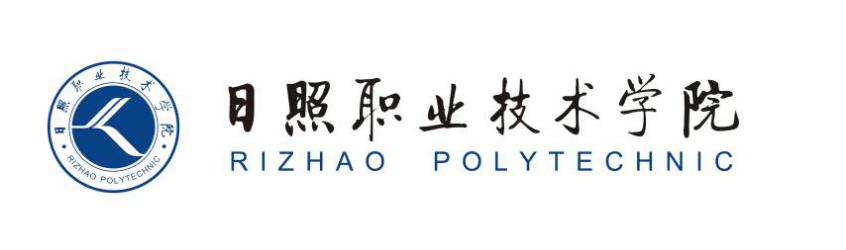 商学系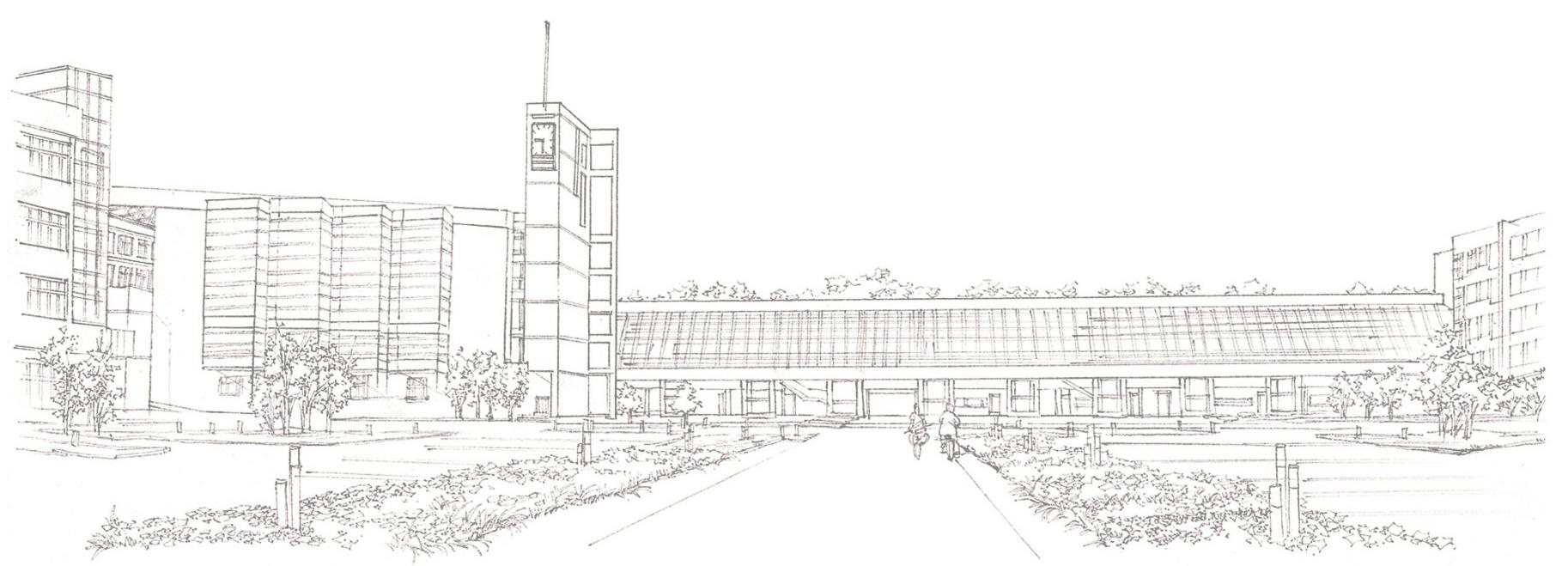 《数字化运营管理》课第 1单元课程单元教学设计单元名称：       数字化运营管理       所属系部：       商学系          制定人：         刘俊玲          合作人：                      日照职业技术学院数字化运营管理单元教学设计单元教学进度单元标题：单元标题：单元标题：单元标题：单元教学学时单元教学学时2 学时单元标题：单元标题：单元标题：单元标题：整体设计中的位置整体设计中的位置第 3 次授课班级上课时间上课地点上课地点教学目标能力目标能力目标能力目标知识目标素质目标素质目标教学目标1.能根据实际情况选择恰当的数字化技术理念； 2.能用合适的数字化的观念指导生产运营1.能根据实际情况选择恰当的数字化技术理念； 2.能用合适的数字化的观念指导生产运营1.能根据实际情况选择恰当的数字化技术理念； 2.能用合适的数字化的观念指导生产运营1.掌握5G，云计算，人工智能，物联网，边缘技术等数字化技术的基本概念。2掌握数字化技术应用场景培养小组协作能力培养整体观念和系统思维培养小组协作能力培养整体观念和系统思维思   政  目  标1. 培养产业升级意识：通过数字化技术和创新运营模式，助力传统产业的转型升级，以实现民族复兴。2. 推进生态文明建设：利用数字技术提升运营效率和效益，实现更高的资源生产力，促进我国经济、社会及环境的可持续发展。3. 强化服务人民理念：通过数字技术驱动的产品与服务设计，以满足人民日益增长的美好生活需要为目标，为人民谋幸福。4. 在实现这些思政目标的过程中，可以结合启发式提问、民族企业案例、关键国内外事件、国家政策等多种教学方法，以实现课程思政的目标。1. 培养产业升级意识：通过数字化技术和创新运营模式，助力传统产业的转型升级，以实现民族复兴。2. 推进生态文明建设：利用数字技术提升运营效率和效益，实现更高的资源生产力，促进我国经济、社会及环境的可持续发展。3. 强化服务人民理念：通过数字技术驱动的产品与服务设计，以满足人民日益增长的美好生活需要为目标，为人民谋幸福。4. 在实现这些思政目标的过程中，可以结合启发式提问、民族企业案例、关键国内外事件、国家政策等多种教学方法，以实现课程思政的目标。1. 培养产业升级意识：通过数字化技术和创新运营模式，助力传统产业的转型升级，以实现民族复兴。2. 推进生态文明建设：利用数字技术提升运营效率和效益，实现更高的资源生产力，促进我国经济、社会及环境的可持续发展。3. 强化服务人民理念：通过数字技术驱动的产品与服务设计，以满足人民日益增长的美好生活需要为目标，为人民谋幸福。4. 在实现这些思政目标的过程中，可以结合启发式提问、民族企业案例、关键国内外事件、国家政策等多种教学方法，以实现课程思政的目标。1. 培养产业升级意识：通过数字化技术和创新运营模式，助力传统产业的转型升级，以实现民族复兴。2. 推进生态文明建设：利用数字技术提升运营效率和效益，实现更高的资源生产力，促进我国经济、社会及环境的可持续发展。3. 强化服务人民理念：通过数字技术驱动的产品与服务设计，以满足人民日益增长的美好生活需要为目标，为人民谋幸福。4. 在实现这些思政目标的过程中，可以结合启发式提问、民族企业案例、关键国内外事件、国家政策等多种教学方法，以实现课程思政的目标。1. 培养产业升级意识：通过数字化技术和创新运营模式，助力传统产业的转型升级，以实现民族复兴。2. 推进生态文明建设：利用数字技术提升运营效率和效益，实现更高的资源生产力，促进我国经济、社会及环境的可持续发展。3. 强化服务人民理念：通过数字技术驱动的产品与服务设计，以满足人民日益增长的美好生活需要为目标，为人民谋幸福。4. 在实现这些思政目标的过程中，可以结合启发式提问、民族企业案例、关键国内外事件、国家政策等多种教学方法，以实现课程思政的目标。1. 培养产业升级意识：通过数字化技术和创新运营模式，助力传统产业的转型升级，以实现民族复兴。2. 推进生态文明建设：利用数字技术提升运营效率和效益，实现更高的资源生产力，促进我国经济、社会及环境的可持续发展。3. 强化服务人民理念：通过数字技术驱动的产品与服务设计，以满足人民日益增长的美好生活需要为目标，为人民谋幸福。4. 在实现这些思政目标的过程中，可以结合启发式提问、民族企业案例、关键国内外事件、国家政策等多种教学方法，以实现课程思政的目标。能力训练任务海汇汽车制造有限公司是一家以生产、销售汽车为主要业务的公司，作为数字化运营部门新员工， 应先了解本公司的数字化管理工作现状。海汇公司在运行过程中，生产线生产效率低、运行成本高，同时产品质量和稳定性均较弱。请各小组讨论如何用数字化的技术来改善现状以指导公司如何进行这些问题的解决。海汇汽车制造有限公司是一家以生产、销售汽车为主要业务的公司，作为数字化运营部门新员工， 应先了解本公司的数字化管理工作现状。海汇公司在运行过程中，生产线生产效率低、运行成本高，同时产品质量和稳定性均较弱。请各小组讨论如何用数字化的技术来改善现状以指导公司如何进行这些问题的解决。海汇汽车制造有限公司是一家以生产、销售汽车为主要业务的公司，作为数字化运营部门新员工， 应先了解本公司的数字化管理工作现状。海汇公司在运行过程中，生产线生产效率低、运行成本高，同时产品质量和稳定性均较弱。请各小组讨论如何用数字化的技术来改善现状以指导公司如何进行这些问题的解决。海汇汽车制造有限公司是一家以生产、销售汽车为主要业务的公司，作为数字化运营部门新员工， 应先了解本公司的数字化管理工作现状。海汇公司在运行过程中，生产线生产效率低、运行成本高，同时产品质量和稳定性均较弱。请各小组讨论如何用数字化的技术来改善现状以指导公司如何进行这些问题的解决。海汇汽车制造有限公司是一家以生产、销售汽车为主要业务的公司，作为数字化运营部门新员工， 应先了解本公司的数字化管理工作现状。海汇公司在运行过程中，生产线生产效率低、运行成本高，同时产品质量和稳定性均较弱。请各小组讨论如何用数字化的技术来改善现状以指导公司如何进行这些问题的解决。海汇汽车制造有限公司是一家以生产、销售汽车为主要业务的公司，作为数字化运营部门新员工， 应先了解本公司的数字化管理工作现状。海汇公司在运行过程中，生产线生产效率低、运行成本高，同时产品质量和稳定性均较弱。请各小组讨论如何用数字化的技术来改善现状以指导公司如何进行这些问题的解决。案例和教学材料李晓主编的《数字化运营管理》，清华大学出版社李艺铭主编《数字经济：新时代 再起航》，人民邮电出版社，2017王兴山主编《数字化转型中的企业进化》，电子工业工业出版社，2019苏春主编《数据化设计与制造》，机械工业出版社，2019李晓主编的《数字化运营管理》，清华大学出版社李艺铭主编《数字经济：新时代 再起航》，人民邮电出版社，2017王兴山主编《数字化转型中的企业进化》，电子工业工业出版社，2019苏春主编《数据化设计与制造》，机械工业出版社，2019李晓主编的《数字化运营管理》，清华大学出版社李艺铭主编《数字经济：新时代 再起航》，人民邮电出版社，2017王兴山主编《数字化转型中的企业进化》，电子工业工业出版社，2019苏春主编《数据化设计与制造》，机械工业出版社，2019李晓主编的《数字化运营管理》，清华大学出版社李艺铭主编《数字经济：新时代 再起航》，人民邮电出版社，2017王兴山主编《数字化转型中的企业进化》，电子工业工业出版社，2019苏春主编《数据化设计与制造》，机械工业出版社，2019李晓主编的《数字化运营管理》，清华大学出版社李艺铭主编《数字经济：新时代 再起航》，人民邮电出版社，2017王兴山主编《数字化转型中的企业进化》，电子工业工业出版社，2019苏春主编《数据化设计与制造》，机械工业出版社，2019李晓主编的《数字化运营管理》，清华大学出版社李艺铭主编《数字经济：新时代 再起航》，人民邮电出版社，2017王兴山主编《数字化转型中的企业进化》，电子工业工业出版社，2019苏春主编《数据化设计与制造》，机械工业出版社，2019步骤教学内容及能力/知识目标教师活动学生活动时间（分钟）1（引入）问题导入（当今社会三大尖端技术有哪些？）：教师提出问题在哪些电影里面见过人工智能，机器人？《我.机器人》《黑客帝国》《复仇者联盟 奥创纪元》52（任务1）人工智能的概念人工智能-AlphaGo 对弈视频学生讨论人工智能带来的挑战？102（任务1）人工智能的概念人工智能的概念如何理解人工智能的概念？152（任务1）人工智能的概念人工智能的的发展历程人工智能的发展机遇？53（任务2）物联网的概念1.什么是物联网？分小组讨论，什么是物联网？3（任务2）物联网的概念物联网的发展历程？物联网的基本特征（Saas，Pass，Iaas）2、小组派代表发言153（任务2）物联网的概念3 、教师请其他小组同学进 行点评3、其他小组同学进行点评， 提供修改意见54 、教师汇总点评意见、提 供修改意见4 、学生根据点评意见，进 一步修正54教师通过视频 PPT，让学生 思考相关问题学生团队讨论，代表发言105（总结）学生通过本次课 项目学习和训练， 是否达到本单元 目标专业教师、企业教师进行点 评、总结学生学习专业教师、企业教 师的点评建议，并自检学习 训练的目标成效5作业预习下次课内容预习下次课内容预习下次课内容预习下次课内容课后 体会这节课我们首先掌握人工智能，物联网，边缘技术等数字化技术的基本概念。2掌握数字化技术应用场景，这节课我们首先掌握人工智能，物联网，边缘技术等数字化技术的基本概念。2掌握数字化技术应用场景，这节课我们首先掌握人工智能，物联网，边缘技术等数字化技术的基本概念。2掌握数字化技术应用场景，这节课我们首先掌握人工智能，物联网，边缘技术等数字化技术的基本概念。2掌握数字化技术应用场景，